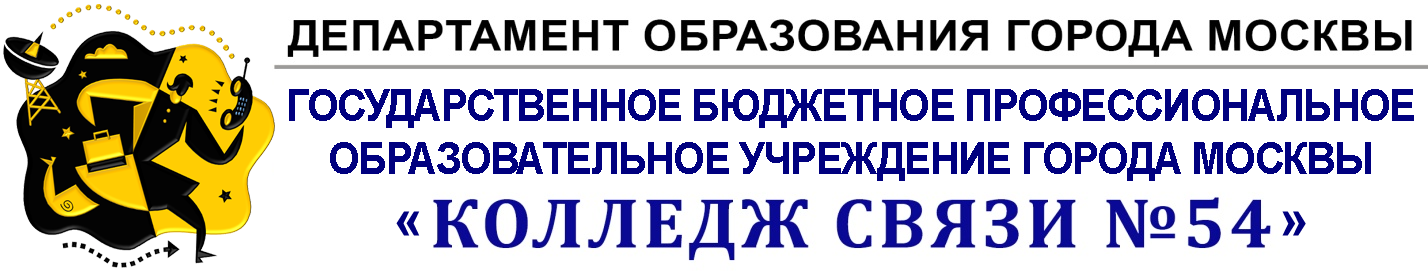 имени П.М.Вострухина.МЕТОДИЧЕСКИЕ УКАЗАНИЯПО ПРОВЕДЕНИЮ ПРАКТИЧЕСКИХ ЗАНЯТИЙ по теме: Легкая атлетикадисциплина ОГСЭ.04. Физическая  культураСпециальности21.02.06 Информационные системы обеспечения градостроительной деятельности21.02.05 Земельно-имущественные отношения09.02.04 Информационные системы (по отраслям)2015Методические рекомендации рассмотрены и одобрены на заседании ЦМК  БЖ и физическая культурапротокол №___ от «__»_______ 201_ г.Председатель ЦМК___________ Шпильков А. А.«       »                     201___ г. Разработчики: Химин Алексей Игоревич, преподаватель физического воспитанияГБПОУ КС №54СодержаниеВведениеЗанятие по легкой атлетикеТехника бегаОбучение прыжкам в длину и высотуЗадание для самостоятельной работыЛитература1.ВведениеМетодические указания к проведению практических занятий для обучающихся Колледжа составлены в соответствии с ФГОС по специальностям: 21.02.06 Информационные системы обеспечения градостроительной деятельности, 21.02.05 Земельно-имущественные отношения, 09.02.04 Информационные системы (по отраслям) и направлены на формирование умений использовать физкультурно-оздоровительную деятельность для укрепления здоровья, достижения жизненных и профессиональных целей, дает знания о роли физической культуры в общекультурном, профессиональном и социальном развитии человека, о здоровом  образе жизни.Практическая часть дисциплины предусматривает организацию учебно-тренировочных занятий. Учебно-тренировочные занятия содействуют развитию физических качеств, повышению уровня функциональных и двигательных способностей организма, укреплению здоровья обучающихся, а также предупреждению и профилактике профессиональных заболеваний.   Данные методические указания по выполнению практических занятий студентов по физической культуре рассматривают целевые направления, средства, формы и виды работы на занятиях по теме «Легкая атлетика». Даны задания для студентов, освобожденных от занятий физической культурой. У большого числа людей, занимающихся умственной деятельностью, наблюдается ограничение двигательной активности. Приобщение студентов к физической культуре - важное слагаемое в формировании здорового образа жизни. Занятие  легкой атлетикойТема 2.1 Легкая атлетикаЦель занятий – совершенствование двигательных, скоростно-силовых физических качеств человека.      Задачи:Образовательная:- закрепление и совершенствование техники двигательных действий;- сообщение теоретических сведений, предусмотренных настоящей программой по данной теме.Воспитательная-воспитание быстроты, скоростно-силовых качеств, выносливости, координации движенийРазвивающая- развивать волевых качеств, - профессионально решать поставленные задачи;Методические указания - в процессе занятий необходимо соблюдать правила выполнения того или иного вида легкоатлетического упражнения; соблюдать технику безопасности при его выполнении; регулировать количество повторений каждого упражнения. Инвентарь - мячи (гранаты) для метания, эстафетные палочки, маты для прыжков в высоту, планка и стойки д/прыжков в высоту.В результате выполнения этой работы студент совершенствует двигательные и скоростно-силовые физические качества за счет выполнения упражнений по легкой атлетике и кроссовой подготовке.Выполнение упражнений3. Техника бегаЦель занятия – обучение технике бегаЛегкая атлетика включает в себя различные виды бега:-       бег на короткие дистанции: бег на 100 м, бег на 200 м, бег на 400 м,-       эстафетный бег 4х100 м, и 4х400 м;-       бег на средние дистанции: бег на 800 м, бег на 1500 м;-       бег на длинные и сверхдлинные дистанции: бег на 5000 м, бег на 10000м, марафонский бег (42 км 195 м);Обучение прыжкам в длину и высотуПрыжки в длинуЦель занятий – совершенствование техники прыжков в длину.Выполнение упражнения для совершенствования техники: отталкивание с шага; прыжок в “шаге”с приземлением на маховую ногу; прыжок с 3 шагов; пробежка по разбегу с обозначением отталкивания; прыжки с 5 шагов; то же с 7 шагов; то же с 9 шагов; то же с 11 шагов; то же с 13 шагов; то же с 15 шагов.     Прыжки в высоту Цель занятий - совершенствование техники прыжка в высоту Выполнять махи ногой на месте и с подскоком; то же с выносом рук; прыжок с 1 шага;  то же с 3 шагов; то же с 5 шагов; то же с 7 шагов; то же с 9 шагов; то же с 11 шагов.  Задание для самостоятельной работыЗакрепление и совершенствование техники изучаемых двигательных действий в процессе самостоятельных занятий. Примерный комплекс (Прыжок в высоту).Литература 1. Физическая культура: учебник для студ. сред.проф. учеб. заведений [Н.В.Решетников, Ю.Л. Кислицын, Р.Л. Палтиевич, Г.И.Погадаев]- 11-е изд., стер. – М.: Издательский центр «Академия», 2011. – 176с.2. Кравчук А.И. Гимнастическая терминология физических упражнений: учебное пособие / А.И. Кравчук. - Изд-во ОмГМА, 2010. – 52с.3. Таранник Е.Н. Оздоровительный контекст занятий физической культурой: учебное пособие /  Е.Н.Таранник, М.Л. Двойнин. - Изд-во ОмГПУ, 2010. – 72с.4. Основы методики самостоятельных занятий силовыми упражнениями: методические указания для студентов 1-5 курсов / сост.: О.А. Сухостав, С.П. Стрельников, Е.И. Смирнова. -Изд-во ОмГПУ, 2011. – 28с.5. Скуратович М.Н. Профессионально-прикладная физическая подготовка студентов педагогического вуза: учебное пособие / М.Н. Скуратович. - Изд-во ОмГПУ, 2011. – 100с.Упражнения для воспитание быстроты, скоростно-силовых качеств, выносливости, координации движенийДозировкаМетодические указания1.Воспитание быстроты1.1. Бег на короткие дистанции с максимальным ускорением1.2. Упражнения для тренировки резкого старта, быстроты реакции1.3. Бег на короткие дистанции. с постепенным наращиванием скорости30м, 60м, 90м, выполнять сериями, в каждой из которых не менее пяти ускорений с интервалом отдыха-«полное восстановление»Максимальное расстояние не более 10мОт 100м до 300мВо время такого бега, необходимо удерживать свою максимальную скорость на протяжении всей дистанцииРекомендуются упражнения на внимание и быстроту реакции. Например, студенты выполняют какое либо разминочное упражнение, и по условному сигналу преподавателя делают резкий рывок на метров 10-15, затем возвращаются на исходную позицию и все повторяется.Дистанция делится на три примерно равных отрезка, отмечается фишками или линиями. Каждый из отрезков дистанции пробегается со своей скорость. Первый- самый медленный, т.е. с умеренной скоростью. Затем скорость наращивается и финишируют студенты на пределе своих скоростных возможностей.2. Воспитание скоростно-силовых качеств2.1. Занятия атлетической гимнастикой.2.2. Упражнения со взрывной направленностью.Прыжки из приседаПрыжки на уступы/возвышения.2.3. Занятия в тренажерном залеПодтягивания от 10 разОтжимания от пола от 10 разПресс классический от 30разДелать либо по времени- от 30сек, либо сериями от 15 прыжков в одной серии.Делать либо по времени- от 30сек, либо сериями от 15 прыжков в одной серии.Выполнять программу с базовыми упражнениями. Каждое упражнение выполнять от четырех подходов, в которых 8-10 повторенийСледить за правильностью выполнения.Следить за интервалами работы/отдыха, за частотой выполнения и правильностью.Базовые упражнения:-жим штанги лежа-присед со штангой-«Армейский жим»-сгибание рук со штангой стоя-«Французкий жим»-становая тяга3. Воспитание выносливости3.1.Умеренный бег на средние и длинные дистанции.Дистанции от 5000м до 21км и выше, в зависимости от подготовленности.Частота сердечных сокращений во время такого бега не должна превышать 160 уд/минБег должен быть в развивающем режиме, т.е. способствовать развитию сердечной мышцы, общего объема легких.4. Воспитание координации движений4.1. Гимнастика. Упражнения на снарядах:Юноши-брусья-перекладина-«козел»Девушки-разновысокие брусья-бревно-«козел»4.2. Акробатика. Упражнения со скакалкой и выполнение акробатических элементов.Выполнять простейшую программу на каждом из снарядов как минимум 3 раза за занятие.Работа на скакалке ведется только по времени начиная с 30сек.Акробатические элементы выполняются до полного закрепления техники каждого из них.Обучать занимающихся каждой программе постепенно. Следить за правильностью, техникой, амплитудой движений.Необходимо обучить занимающихся таким акробатическим элементам как:-длинный прыжок вперед-кувырок вперед-кувырок назад-кувырки через бок-«колесо»-рандат-стойка на руках-«березка»Техника бегаУпражненияДозировкаМетодические указания1. Бег на короткие дистанции: бег на 100 м, бег на 200 м, бег на 400 м1.1. Разминочный бег1.2. Специально-беговые упражнения, подводящие к идеальной технике бега легкоатлета (захлест голени, высокое поднимание бедра, приставные шаги, бег с ноги на ногу, бег на прямых ногах, семенящий бег)1.3. Упражнения на развитие скорости, быстроты реакции.Например:Серия из ускорений 3х30м-3х60м-3х90м10-15 минКаждое упражнение выполнять на дистанции от 20м до 30м, количеством повторений не менее пятиВыполнять от трех до шести/восьми серийИнтервал отдыха между сериями от пяти до семи минут, либо по частоте сердечных сокращенийВременной интервал зависит от индивидуальности каждого занимающегосяВыполнять каждое занятиеВыполнять каждое занятие. Следить за техникой выполнения.Особо следить:Захлест голени:-пятки касаются ягодичных мышцВысокое поднимание бедра:-колени поднимать выше поясаБег с ноги на ногу:-шаги максимально широкиеСкоростной режим в данной работе должен возрастать с каждой серией.Т.е. первая серия по скорости медленнее каждой последующей2. Эстафетный бег 4х100 м, и 4х400 м;2.1. Разминочный бег2.2. Специально-беговые упражнения, подводящие к идеальной технике бега легкоатлета (захлест голени, высокое поднимание бедра, приставные шаги, бег с ноги на ногу, бег на прямых ногах, семенящий бег)2.3. Передача эстафетной палочки в команде на месте2.4. Передача эстафетной палочки в командах в движении2.5. Тренировки передачи эстафетной палочки в коридоре для передачи2.6. Проведение эстафеты по кругу в четыре этапа10-15 минКаждое упражнение выполнять на дистанции от 20м до 30м, количеством повторений не менее пятиПовторять да полного закрепления техники, минимум 10 минутПовторять да полного закрепления техники, минимум 10 минутКаждый занимающийся три раза принимает палочку в коридоре и три раза передает2 попытки на командуВыполнять каждое занятиеВыполнять каждое занятие. Следить за техникой выполнения.Особо следить:Захлест голени:-пятки касаются ягодичных мышцВысокое поднимание бедра:-колени поднимать выше поясаБег с ноги на ногу:-шаги максимально широкиеКоманда стоит в колонну по одному и передает палочку наискосок (из правой руки в левую и наоборот) Команда бежит в колонне по одному и передает палочку наискосок (из правой руки в левую и наоборот)  Один занимающийся стоит у начала коридора и ждет передачу, остальные участники команды по очереди передают ему палочку, затем все меняютсяЭстафетная палочка передаётся из рук в руки; каждый участник может бежать только один этап; эстафетная палочка передаётся только в 20-метровой зоне передачи3. Бег на средние дистанции: бег на 800 м, бег на 1500 м3.1. Разминочный бег3.2. Специально-беговые упражнения, подводящие к идеальной технике бега легкоатлета (захлест голени, высокое поднимание бедра, приставные шаги, бег с ноги на ногу, бег на прямых ногах, семенящий бег)3.3. Равномерный бег3.4. Бег с изменением темпа по ходу дистанции (Фортлек)10-15 минКаждое упражнение выполнять на дистанции от 20м до 30м, количеством повторений не менее пятиДистанции от 3000м до 5000м в развивающем темпе бега при частоте сердечных сокращений не выше 140 уд/минДистанции от 3000м до 5000м в развивающем темпе бега с внезапными ускорениями на 500-800м (каждый километр)Выполнять каждое занятиеВыполнять каждое занятие. Следить за техникой выполнения.Особо следить:Захлест голени:-пятки касаются ягодичных мышцВысокое поднимание бедра:-колени поднимать выше поясаБег с ноги на ногу:-шаги максимально широкиеСледить за ЧСС и скоростью бегаСледить за скоростью бега и ускорений и за количеством ускорений4. Бег на длинные и сверхдлинные дистанции: бег на 5000 м, бег на 10000м, марафонский бег (42 км 195 м);4.1. Разминочный бег4.2. Специально-беговые упражнения, подводящие к идеальной технике бега легкоатлета (захлест голени, высокое поднимание бедра, приставные шаги, бег с ноги на ногу, бег на прямых ногах, семенящий бег)4.3. Длительный бег на длинные дистанции10-15 минКаждое упражнение выполнять на дистанции от 20м до 30м, количеством повторений не менее пятиДистанции от 10000м до 20000м, полу марафон (21км) с частотой сердечных сокращений 140-160 уд/минВыполнять каждое занятиеВыполнять каждое занятие. Следить за техникой выполнения.Особо следить:Захлест голени:-пятки касаются ягодичных мышцВысокое поднимание бедра:-колени поднимать выше поясаБег с ноги на ногу:-шаги максимально широкиеСледить за скоростью, ЧСС Давать пить спортивное питание по дистанцииТехника прыжка в длинуУпражненияДозировкаМетодические указания1. Прыжок в длину с места1.1. Разминочный бег1.2. Специальные упражнения, способствующие совершенствованию технике прыжка в длину (прыжки с ноги на ногу, прыжки с двух ног с места, выпады, приседания, выпрыгивания из приседа)1.3. Упражнения для тренировки взрывной силы. Например:«Лягушка»1.4. Тренировка приземления. Например:Спрыгивание с гимнастической скамьи на пятки10-15минКаждое упражнение выполнять не менее пяти разВыполнять сериями 3х15 прыжков или на время/дистанцию (30м-50м)Отрабатывать пока тело не привыкнет к действию.Выполнять каждое занятиеВыполнять каждое занятиеСледить за амплитудой прыжка и приседаОтрабатывается в конце занятия2. Прыжок в длину с разбега1.1. Разминочный бег1.2. Специальные упражнения, способствующие совершенствованию технике прыжка в длину (прыжки с ноги на ногу, прыжки с двух ног с места, выпады, приседания, выпрыгивания из приседа)1.3. Упражнения для тренировки взрывной силы. Например:«Лягушка»1.4. Тренировка приземления. Например:Спрыгивание с гимнастической скамьи на пятки2.5. Тренировка разбега перед прыжком.Например:Ускорения на 30м2.6. Тренировка отталкиванияНапример:Прыжки на опорной (толчковой) ноге10-15минКаждое упражнение выполнять не менее пяти разВыполнять сериями 3х15 прыжков или на время/дистанцию (30м-50м)Отрабатывать пока тело не привыкнет к действию.От 10 до 15 ускорений с полной выкладкойВыполнять либо сериями по 20-30 прыжков, либо по времени начиная с 30секВыполнять каждое занятиеВыполнять каждое занятиеСледить за амплитудой прыжка и приседаОтрабатывается в конце занятияСледить за скоростью разбега.Скорость набирать постепенно.Прыжки необходимо давать разные. Например:- на носке-на полной стопе-с подтягиванием ноги вверхТехника прыжка в высотуУпражненияДозировкаМетодические указания1. Прыжок в высоту способом «перешагивание»1.1. Разминочный бег1.2. Специальные упражнения, способствующие совершенствованию технике прыжка в высоту (прыжки с ноги на ногу, выпрыгивания из приседа, высокие выпрыгивания с места/с шага, подскоки, прыжки на носках)1.3. Упражнения на частоту работы ног. Например:-разножка-перешагивания через барьеры-перепрыгивания через барьеры1.4 Упражнения для тренировки разбега. Например:-бег по прямой с весом-ускорения на отрезки 20-30м-бег с ноги на ногу10-15минКаждое упражнение выполнять не менее пяти разВыполнять сериями минимум по 5 раз для каждого бокаПовторять сериями от 8 до 10раз/ускоренийВыполнять каждое занятиеСледить за правильностью выполнения, технической и практической составляющей.Следить за амплитудой и частотой движений.Ускорения выполнять с максимальной скоростью и полной выкладкой2. Прыжок в высоту способом «перекидной»2.1. Разминочный бег2.2. Специальные упражнения, способствующие совершенствованию технике прыжка в высоту (прыжки с ноги на ногу, выпрыгивания из приседа, высокие выпрыгивания с места/с шага, подскоки, прыжки на носках)2.3. Упражнения для развития координациионых способностей. Например:-длинные кувырки вперед-кувырки через правый/левый бок2.4 Упражнения для тренировки разбега. Например:-бег по прямой с весом-ускорения на отрезки 20-30м-бег с ноги на ногу10-15минКаждое упражнение выполнять не менее пяти разПовторять минимум 10 кувырков по 10 раз на каждом из упражненийПовторять сериями от 8 до 10раз/ускоренийВыполнять каждое занятиеСледить за правильностью выполнения, технической и практической составляющей.Такие упражнения развивают вестибулярный аппарат и способствуют развитию координации в пространстве.Ускорения выполнять с максимальной скоростью и полной выкладкой3. Прыжок в высоту способом «фосберифлоп»3.1. Разминочный бег3.2. Специальные упражнения, способствующие совершенствованию технике прыжка в высоту (прыжки с ноги на ногу, выпрыгивания из приседа, высокие выпрыгивания с места/с шага, подскоки, прыжки на носках)3.3. Подводящие упражнения к прыжку способом «фосберифлоп». Например:-прыжки спиной через резинку-прыжки спиной через резинку с прогибом в пояснице-кувырки через голову3.4 Упражнения для тренировки разбега. Например:-бег по дуге/виражу-ускорения на отрезки 20-30м-бег с ноги на ногу10-15минКаждое упражнение выполнять не менее пяти разКоличество повторений зависит от способностей занимающихся.Повторять сериями от 8 до 10раз/ускоренийВыполнять каждое занятиеСледить за правильностью выполнения, технической и практической составляющей.Необходимо добиться четкого выполнения техники упражнений.Ускорения выполнять с максимальной скоростью и полной выкладкой.УпражненияДозировкаМетодические указания1. Выпрыгивания из приседа30 разСпособствует развитию реакции и скорости2. «Разножка» на месте с ускорением в конце1 минутаУскорение последние 10секСпособствует развитию реакции и скорости3. «Разножка» в воздухе15 прыжков на одну ногуСпособствует развитию реакции и скорости4. Прыжки на двух ногах вперед- назад- влево- вправо1 минутаСпособствует развитию реакции и скорости, координации5. Прыжки на двух ногах с поворотом на 360 градусов в правую/ левую стороны15 прыжков в каждую сторонуСпособствует развитию реакции и скорости, координации6. Прыжки колени к груди30 разСпособствует развитию реакции и скорости7. Выпрыгивание с одной ноги с шага15 выпрыгиваний на каждую ногуСпособствует развитию реакции и скорости, координации8. «Мостик» с пола30 разСпособствует развитию гибкости в позвоночнике9. Поднимание туловища из положения лежа30 разУкрепляет мышцы пресса и корпуса10. «Лодочка»30 разУкрепляет мышцы спины и корпуса